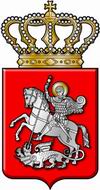 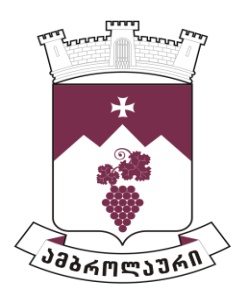 ამბროლაურის მუნიციპალიტეტის საკრებულოსგ ა ნ კ ა რ გ უ ლ ე ბ ა  N682021 წლის 25 აგვისტოქ. ამბროლაური„ამბროლაურის მუნიციპალიტეტის საკრებულოსა და მერიის სამსახურეობრივი სარგებლობის ტრანსპორტისათვის საწვავის განაწილების შესახებ“ ამბროლაურის მუნიციპალიტეტის საკრებულოს 2017 წლის 08 დეკემბრის N20 განკარგულებაში ცვლილების შეტანის თაობაზესაქართველოს ზოგადი ადმინისტრაციული კოდექსის 63–ე მუხლის შესაბამისად, ამბროლაურის მუნიციპალიტეტის საკრებულომგ ა დ ა წ ყ ვ ი ტ ა :1. შევიდეს ცვლილება „ამბროლაურის მუნიციპალიტეტის საკრებულოსა და მერიის სამსახურეობრივი სარგებლობის ტრანსპორტისათვის საწვავის განაწილების შესახებ“ ამბროლაურის მუნიციპალიტეტის საკრებულოს 2017 წლის 08 დეკემბრის N20 განკარგულების პირველი პუნქტის „ბ“ ქვეპუნქტში და ჩამოყალიბდეს შემდეგი რედაქციით:,,ბ) ამბროლაურის მუნიციპალიტეტის მერია - თვეში 1700 (ერთი ათას შვიდასი) ლიტრი, მათ შორის:ბ.ა) ტოიოტა პრიუსი XX-141-KK- თვეში 200 (ორასი) ლიტრი;ბ.ბ) შკოდა ოქტავია AA-140-CC – თვეში 300 (სამასი) ლიტრი;ბ.გ) მიცუბიში WW-101-AA – თვეში 400 (ოთხასი) ლიტრი;ბ.დ) შკოდა ოქტავია UV-312-VU- თვეში 300 (სამასი) ლიტრი; ბ.ე) მიცუბიში დელიკა – LL-533-TT- თვეში 500 (ხუთასი) ლიტრი. 2. განკარგულება შეიძლება გასაჩივრდეს ძალაში შესვლიდან ერთი თვის ვადაში, ამბროლაურის რაიონულ სასამართლოში (მისამართი: ქ. ამბროლაური, კოსტავას ქ. N13).3.  განკარგულება ძალაში შევიდეს მიღებისთანავე.საკრებულოს თავმჯდომარე                                                           ასლან საგანელიძე